МУНИЦИПАЛЬНЫЙ ЭТАП ВСЕРОССИЙСКОЙ ОЛИМПИАДЫ ШКОЛЬНИКОВПО БИОЛОГИИ2018/2019 уч. г.9 класс (max – 74 балла)Часть 1. Вам предлагаются тестовые задания, требующие выбора только одного ответа из четырех возможных. Максимальное количество баллов, которое можно набрать – 40 (по 1 баллу за каждое тестовое задание). Индекс ответа, который Вы считаете наиболее полным и правильным, укажите на своих листах.1. Разнообразие окраски тела водорослей вызвано:а) маскировкой;б) приспособлением к фотосинтезу; в) особенностями размножения;г) необходимостью привлечения животных.2. Общим признаком голосеменных и покрытосеменных являются:а) редукция спорофита;б) развитие из семени; в) наличие цветка;г) развитие из спор.3. К приспособлениям растений для улавливания световой энергии нельзя отнести:а) прозрачную кожицу, покрывающую лист;б) широкую и плоскую листовую пластинку;в) особое расположение листьев;г) ярко окрашенный венчик. 4. Развитие шишкоягод наблюдается у одного из видов хвойных растений:а) лиственница сибирская;б) ель обыкновенная;в) можжевельник обыкновенный;г) сосна сибирская.5. Образование корневых волосков происходит в зоне:а) всасывания;б) проведения;в) роста;г) деления.6. Ваниль душистая – многолетняя лиана семейства Орхидные. 
В кондитерском производстве используют ее:а) соцветия;б) плоды; в) стебли и листья;г) стебли.7. Запасное питательное вещество картофеля находится в:а) цитоплазме;б) вакуолях;в) лейкопластах; г) клеточной стенке.8. Лекарственным растением семейства Мятликовые (Злаки) является:а) ландыш;б) солодка;в) девясил;г) кукуруза.9. Плод граната – это:а) гранатина; б) многосемянная коробочка;в) многокостянка;г) многоорешек.10. Лодки знаменитого путешественника Т. Хейердала были изготовлены из растения:а) камыш озерный;б) осока пузырчатая;в) папирус; г) клубнекамыш морской. 11. Половое размножение неизвестно у следующего представителя простейших:а) амеба-протей;б) малярийный плазмодий;в) инфузория-туфелька;г) инфузория-трубач.12. Сернокислый стронций может входить в состав скелета следующих простейших:а) фораминиферы;б) радиолярии;в) солнечники;г) инфузории.13. Переносчик возбудителя лейшманиоза:а) комнатная муха;б) слепень;в) муха цеце;г) москит.14. Одиночный коралл – это:а) гидра;б) полип;в) актиния;г) медуза.15. Обыкновенный волосатик паразитирует в:а) беспозвоночных (личинки);б) беспозвоночных (личинки и взрослые черви);в) позвоночных (личинки);г) позвоночных (личинки и взрослые черви).16. Среди многоножек детритофагом является:а) кивсяк;б) костянка;в) геофил;г) сколопендра.17. Брюхоногие моллюски, способные питаться древесиной:а) морской финик;б) морское сверло;в) ксилофаг;г) корабельный червь.18. Вставьте пропущенное название животного в знаменитой фразе «Если бы Создатель действительно щедро наделил свое лучшее создание собственным обликом, креационист, несомненно, сделал бы вывод, что Бог похож на …»а) дельфина;б) кальмара;в) льва;г) лебедя.19. Брюхоногий моллюск:а) морской заяц;б) морской волк;в) морской медведь;г) морская лисица.20. Козелок – это:а) детеныш козы;б) род полорогих млекопитающих;в) вырост наружной слуховой раковины некоторых млекопитающих;г) вырост летательной перепонки рукокрылых.21. Под какой буквой изображена хрящевая ткань:а) А;б) Б;в) В;г) Г.22. Какой гормон оказывает на организм следующие эффекты: влияет на рост, участвует в реакциях адаптации при наличии стресса, участвует в формировании органов иммунной системы?а) тестостерон;б) адреналин;в) тироксин;г) тимозин.23. Спирометрия показала, что жизненная емкость легких (разница между объёмами воздуха в лёгких при полном вдохе и полном выдохе) испытуемого равна 3800 мл. Какой дыхательный объём (то есть объём спокойного вдоха/выдоха) характерен для данного человека?а) 2500 мл;б) 1500 мл;в) 1000 мл;г) 500 мл.24. Сколько крови выбрасывает во время систолы правый желудочек, если из левого в аорту поступает 80 мл?а) 40 мл;б) 80 мл;в) 160мл;г) 240мл.25. К лицевому отделу черепа принадлежат: а) челюстные кости;б) теменные кости;в) клиновидная кость;г) височные кости.26. В какой отдел сердца поступает кровь из полых вен: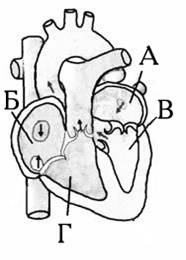 а) А;б) Б;в) В;г) Г.27. Самая длинная мышца человека:а) дельтовидная;б) четырёхглавая;в) портняжная;г) широчайшая мышца спины.28. В вечернее время повышается концентрация гормона: а) адреналина;б) тироксина;в) мелатонина;г) серотонина.29. Для улучшения пищеварения рекомендуется во время приема пищи:а) смотреть комедийный фильм;б) читать детектив;в) разговаривать с другом по телефону;г) красиво сервировать стол.30. Группа крови человека определяетсяа) особыми белками плазмы крови;б) белками мембраны эритроцитов;в) белками мембраны лейкоцитов;г) белками мембраны тромбоцитов.31. В чем физиологический смысл пословицы: "У стpаха глаза велики"?а) при испуге активируется симпатический отдел нервной системы, а симпатические нервы вызывают расширение зрачка;б) при испуге активируется парасимпатический отдел нервной системы, а парасимпатические нервы вызывают расширение зрачка;в) при испуге сокращается глазодвигательная мышца, что вызывает увеличение размера глаз;г) рефлекторно расширяются глаза, чтобы лучше оценивать окружающую обстановку.32. У человека обнаpужены пpизнаки увеличения в объёме щитовидной железы. О недостатке какого вещества в пище и воде в этой местности следует думать?а) брома;б) йода;в) кальция;г) цинка.33. При динамической работе мышц человека, в отличие от статической,а) быстрее наступает утомление;б) движения в суставах не происходит;в) работоспособность более продолжительна;г) уменьшается частота сердечных сокращений.34. Заражение человека бычьим цепнем может произойти приа) употреблении в пищу мяса, которое не проверено ветеринарным врачом;б) употреблении в пищу плохо промытых овощей, на которых находятся яйца паразита;в) купании в стоячем водоеме, в воде которого обитают личинки паразита;г) использовании плохо вымытой посуды, из которой ел человек, зараженный паразитом.35. В организме инфицированных людей вирус возбудителя СПИДа можно обнаружитьа) в головном мозге;б) в лёгочных пузырьках;в) в желудке и в кишечнике;г) в клетках крови.36. Из приведенных объектов укажите экосистему:а) совокупность особей берёзы в лесу;б) популяция берёзы обыкновенной;в) семья синиц, гнездящихся на берёзе;г) берёзовый пень с населяющими его организмами.37. Понятие, которое не характеризует понятие «биогенная миграция атомов»:а) обмен веществ;б) раздражимость;в) рост и развитие;г) размножение.38. Выберите меры, которые не обеспечивают стабильность биосферы:а) переселение растений и животных в новые экосистемы;б) сохранение многообразия организмов и экосистем;в) запрет на охоту и охрана среды обитания растений и животных;г) создание ботанических садов для сохранения и изучения редких растений.39.Как называется метод, основанный на анализе сходства и различий изучаемых объектов:а) наблюдения;б) описания;в) сравнения;г) эксперимента.40. На каком рисунке изображен видоизменённый корень:а) А;б) Б;в) В;г) Г.Часть 2. Вам предлагаются тестовые задания с одним вариантом ответа из четырех возможных, но требующих предварительного множественного выбора. Максимальное количество баллов, которое можно набрать – 10 (по 1 баллу за каждое тестовое задание). Индекс ответа, который Вы считаете наиболее полным и правильным, укажите на своих листах.1. Корневище отличается от корня: 1) горизонтальным расположением в почве; 2) наличием редуцированных листьев; 3) наличием листовых рубцов; 4) присутствием листового чехлика; 5) наличием верхушечной почки. а) 1, 2, 4;б) 1, 3, 4, 5;в) 1, 2, 3, 5; г) 4, 5;д) 1, 4, 5.2. В клетках растений может происходить синтез: 1) фосфолипидов; 
2) гликогена 3) нуклеотидов; 4) аминокислот; 5) кератина.а) 2, 3, 4, 5;б) 1, 2, 3;в) 1, 2, 5;г) 1, 3, 4;д) 2, 3, 4.3. Из перечисленных представителей плод яблоко имеют: 1) боярышник; 
2) клен; 3) цикорий; 4) яблоня; 5) рябина.а) 1, 2, 3;б) 1, 4, 5;в) 1, 2, 3, 4, 5;г) 1, 2, 4, 5;д) 2, 3, 5.4. В образовании скелета губок могут участвовать:1) карбонат кальция; 2) фосфат кальция; 3) сульфат меди; 
4) диоксид кремния; 5) сульфат стронция.а) 1, 2;б) 1, 4;в) 2, 3, 5;г) 4, 5;д) 2.5. Заметные суточные колебания температуры тела свойственны следующим млекопитающим:1) ехидна; 2) ленивец; 3) сурок; 4) ласка; 5) даман.а) 1, 4, 5;б) 1, 2, 5;в) 1, 2, 3;г) 2, 3, 5;д) 3, 4.6. Выделите отряды насекомых, для которых характерен ротовой аппарат колюще-сосущего типа: 1) жесткокрылые; 2) равнокрылые; 3) полужесткокрылые;
4) прямокрылые; 5) стрекозы.а) 1, 4, 5;б) 1, 2, 4, 5;в) 1, 2, 3;г) 2, 3;д) 1, 2.7. Процессы, участвующие в возникновении чувства голода у здорового взрослого человека: 1) увеличение количества промежуточных продуктов метаболического распада жировых отложений; 2) понижение теплопродукции; 3) мощное сокращение пустого желудка; 4) сухость во рту и в области глотки; 5) увеличение количества глюкозы.а) 1, 3, 5;б) 1, 2, 4;в) 2, 3, 4;г) 2, 4, 5;д) 1, 4, 6.8. Обязательные части химического синапса: 1) пресинаптическая терминаль; 2) пузырьки с медиатором; 3) коннексоны; 4) постсинаптическая мембрана; 5) шванновские клетки.а) 1, 3, 5;б) 1, 2, 4;в) 2, 3, 4;г) 2, 4, 5;д) 1, 4, 5.9. К рефлекторной дуге относятся следующие элементы: 
1) афферентные нервы; 2) мотонейрон; 3) вставочный нейрон; 
4) нервный узел; 5) продолговатый мозг. а) 1, 3, 5;б) 1, 2, 3;в) 2, 3, 4;г) 2, 4, 5;д) 1, 4, 5.10. К механорецепторам относятся: 1) барорецепторы; 2) обонятельные рецепторы; 3) проприорецепторы; 4) слуховые рецепторы;
5) терморецепторы.а) 1, 3, 5;б) 1, 2, 4;в) 1, 3, 4;г) 2, 4, 5;д) 1, 4, 5.Часть 3. Вам предлагаются тестовые задания в виде суждений, с каждым из которых следует либо согласиться, либо отклонить. На своих листах укажите номер задания, номер суждения и вариант ответа «да» или «нет». Максимальное количество баллов, которое можно набрать – 15 (по 1 баллу за каждое тестовое задание).Семена без эндосперма не имеют запасных питательных веществ. Геном вируса табачной мозаики представлен одноцепочечной молекулой РНК.Стеблевая часть луковицы называется донце.У хвоща лесного спороносные побеги после рассеивания спор функционируют как вегетативные.В основном веществе цитоплазмы растений преобладают полисахариды.Ломехуза – жук, поддерживающий мутуалистические (взаимовыгодные) отношения с муравьями.Несмотря на отсутствие легких, многие безлегочные саламандры ведут наземный образ жизни.Южноамериканский козодой гуахаро обладает способностью к эхолокации.Яд гадюковых змей обладает исключительно нейротоксическим действием. Кораллы зоантерии обладают самым сильным ядом в животном мире.Диастола желудочков в два раза длительнее систолы. Фибринолиз – это процесс растворения тромбов.Большинство капилляров способны пропускать воду и соли, но не белки и клетки.Нельзя употреблять в пищу продукты, содержащие холестерин.За сутки в почках человека образуется 2 литра первичной мочи. Часть 4. Вам предлагаются тестовые задания, требующие установления соответствия. Максимальное количество баллов, которое можно набрать – 9. Запишите ответ на своих листах в соответствии с требованиями заданий.1. Установите соответствие между особенностями развития растений и отделами, для которых они характерны: к каждой позиции, данной в первом столбце, подберите соответствующую позицию из второго столбца.2. Сопоставьте животное с характерным для него признаком или свойством: к каждой позиции, данной в первом столбце, подберите соответствующую позицию из второго столбца.3. Установите соответствие между структурами головного мозга и выполняемыми ими функциями. Каждому номеру отдела головного мозга должна соответствовать буква, обозначающая его функции. 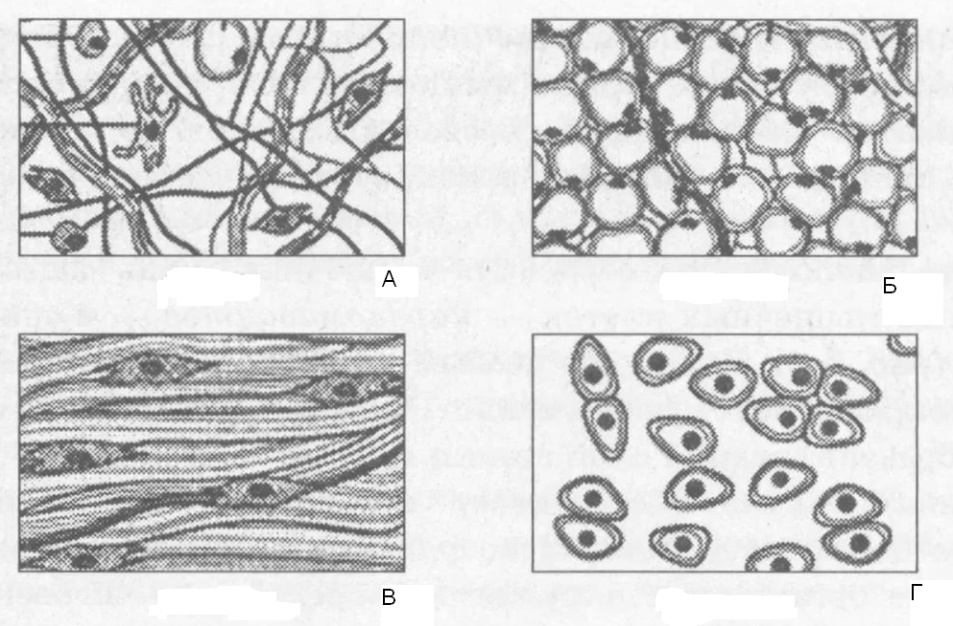 АБВГ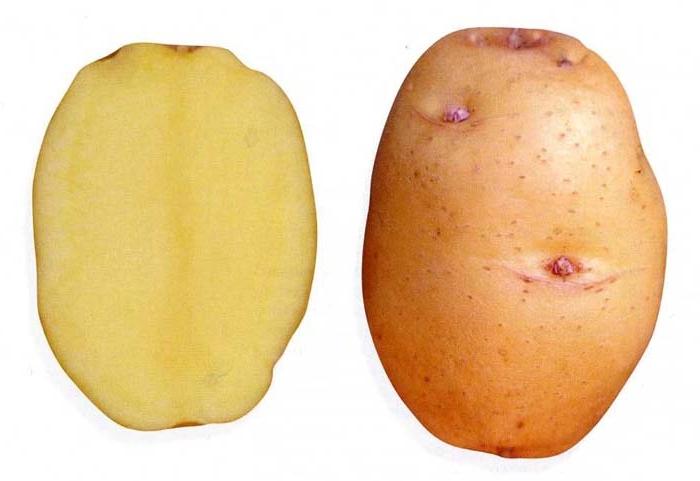 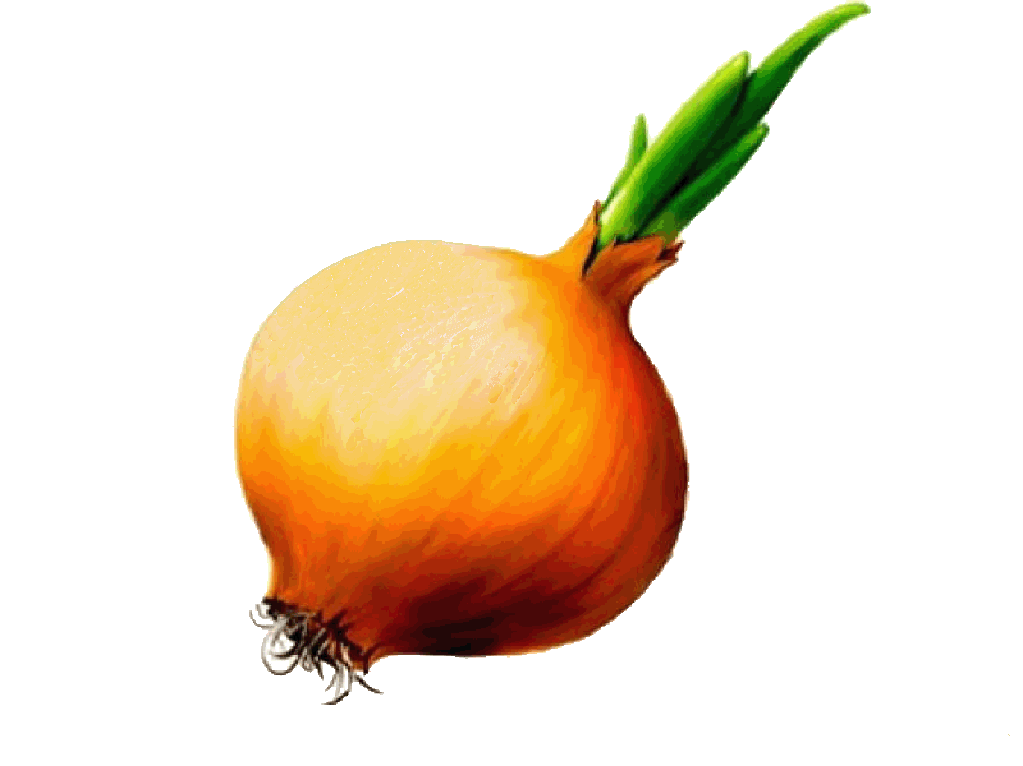 АБ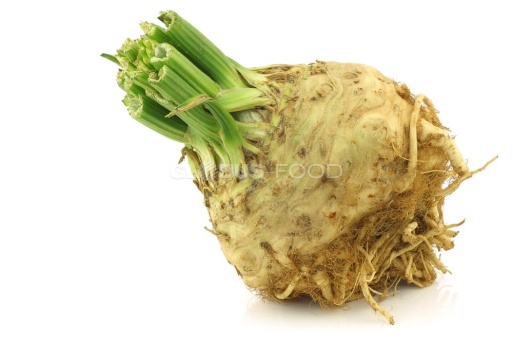 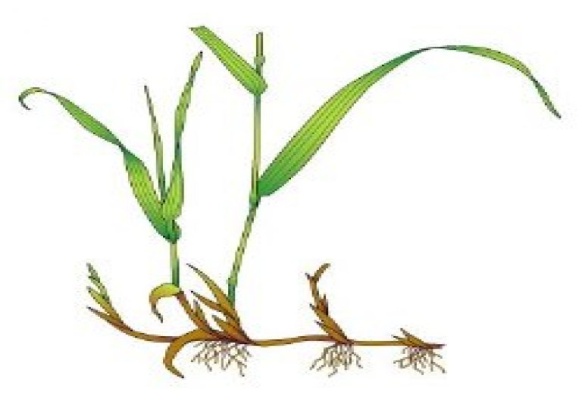 ВГОсобенности развития растенийОтделы1) имеют листья, стебли и корни;2) листостебельные растения, не имеющие корней;3) это бессосудистые растения;4) способны оживать после полного высыхания;5) спиральное свертывание молодых листьев;6) половое поколение (гаметофит) преобладает над бесполым (спорофитом).А) МоховидныеБ) ПапоротниковидныеПризнакиЖивотные1. гнезда из пены2. неотения3. ихтиофагия4. ядовитый укус5. оотека6. дыхательная трубка7. кастовая структура общества8. повышенная холодоустойчивостьА – скопаБ – тараканВ – термитГ – веслоногая лягушкаД – сибирский углозубЕ – щелезубЖ – водяной скорпионЗ – амбистомаСтруктуры головного мозгаФункции1. продолговатый мозгА – высший центр регуляции вегетативных функций2. мозжечокБ – речь, письмо, внимание, мышление3. четверохолмие среднего мозгаВ – тонкая координация движений4. гипоталамусГ – зрительные и слуховые ориентировочные рефлексы5. кора больших полушарийД – дыхательный центр, сосудодвигательный центр, центр регуляции пищеварения